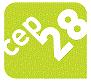 CENTRO DE ESTUDOS E PESQUISA 28ORGANIZAÇÃO SOCIAL EM SAÚDE PROCESSO SELETIVO Nº 04/2017RECEPCIONISTARECURSORecurso sobre Prova de Títulos Candidata:  Carla Camargo ValleNº Identificador: 46Resultado: Indeferido. Nota mantida em 04 pontos totais. Documentos enviados não alcançaram nota mínima para classificação, conforme previsto no Edital.Candidata: Denise Moraes de MeloNº Identificador: 58Resultado: Indeferido. Nota mantida em 01 ponto total. De acordo com o Anexo I, será considerada experiência em Recepção hospitalar e/ou experiência em Recepção (Em diversas áreas). Conforme o ítem 6.13.3. Somente será considerada experiência profissional adquirida pelo candidato em atividades compatíveis e com a mesma exigência de escolaridade daquelas estabelecidas para o cargo/especialidade para o qual concorre.Rio de Janeiro, 19 de Abril de 2017.RH - CEP28COMISSÃO DE RECRUTAMENTO E SELEÇÃO.